Publicado en Madrid el 11/04/2016 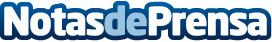 Consejos para la declaración de la renta 2015Arranca la campaña de la renta 2015 y Up SPAIN, empresa especialista en la gestión de beneficios para los empleados, resuelve algunas cuestiones que puedan surgirDatos de contacto:Departamento de Comunicación y MarketingNota de prensa publicada en: https://www.notasdeprensa.es/consejos-para-la-declaracion-de-la-renta-2015_1 Categorias: Nacional Finanzas Recursos humanos http://www.notasdeprensa.es